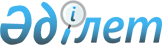 О внесении изменений и дополнений в решение областного маслихата N 3/4 от 13 декабря 2003 года "Об областном бюджете на 2004 год"
					
			Утративший силу
			
			
		
					Решение Северо-Казахстанского маслихата от 7 октября 2004 года N 10/1. Зарегистрировано Департаменом юстиции Северо-Казахстанской области 1 ноября 2004 года за N 1376. Утратило силу - решением маслихата Северо-Казахстанской области от 23 июля 2010 года N 27/10

      Сноска. Утратило силу - решением маслихата Северо-Казахстанской области от 23.07.2010 г. N 27/10

      В соответствии с Законами Республики Казахстан "О бюджетной системе" от 1 апреля 1999 года N 357-1, "О местном государственном управлении в Республике Казахстан" от 23 января 2001 года N 148, внести в решение областного маслихата N 3/4 от 13 декабря 2003 года "Об областном бюджете на 2004 год" с учетом его уточнения решением областного маслихата N 4/1 от 27 января 2004 года "О внесении изменений и дополнений в решение областного маслихата N 3/4 от 13 декабря 2003 года "Об областном бюджете на 2004 год", N 6/3 от 15 апреля 2004 года "О внесении изменений и дополнений в решение областного маслихата N 3/4 от 13 декабря 2003 года "Об областном бюджете на 2004 год" ", N 8/1 от 8 июля 2004 года "О внесении изменений и дополнений в решение областного маслихата N 3/4 от 13 декабря 2003 года "Об областном бюджете на 2004 год" следующие изменения и дополнения: 

      1. В пункте 1:  

      раздел а): 

      цифру "18 298 902" заменить цифрой "18 624 786" 

      цифру "4 074 301" заменить цифрой "4 440 185" 

      раздел б): 

      цифру "18 847 010" заменить цифрой "19 172 894"; 

      цифру "18 792 010" заменить цифрой "18 117 894"  

      2. В пункте 7: 

      цифру "29 563" заменить цифрой "44 563"; 

      3. В пункте 8: 

      цифру "8 730 975" заменить цифрой "8 837 171"; 

      цифру "759 255" заменить цифрой "760 724"; 

      цифру "534 592" заменить цифрой "535 327"; 

      цифру "483 883" заменить цифрой "484 597"; 

      цифру "710 073" заменить цифрой "735 240"; 

      цифру "640 877" заменить цифрой "641 934"; 

      цифру "651 956" заменить цифрой "652 648"; 

      цифру "598 709" заменить цифрой "599 616";  

      цифру "710 740" заменить цифрой "711 740"; 

      цифру "427 595" заменить цифрой "434 313";  

      цифру "871 796" заменить цифрой "872 790"; 

      цифру "396 676" заменить цифрой "397 065"; 

      цифру "523 114" заменить цифрой "528 580"; 

      цифру "537 548" заменить цифрой "538 455"; 

      цифру "884 161" заменить цифрой "944 142"; 

      4. Приложение 1, 5, 6 к указанному решению изложить в новой редакции (прилагается). 

      5.   Настоящее решение вступает в силу со дня подписания.       Председатель сессии  областного Маслихата 

      Секретарь областного Маслихата        Приложение 1                   

      к решению сессии областного маслихата N 10/1  

        от 7 октября 2004 года "О внесении изменений и 

       дополнений в решение областного маслихата  

 N 3/4 от 13 декабря 2003 года      

"Об областном бюджете на 2004 год"       

         Северо-Казахстанский областной бюджет на 2004 год Приложение 5                

      к решению сессии областного маслихата    

      N 10/1 от 7 октября 2004 года        

      "О внесении изменений и дополнений в решение 

      областного маслихата 3/4 от 13 декабря   

      2003 года "Об областном бюджете на 2004 год"         Перечень текущих бюджетных программ областного бюджета на 2004 год 

  

Приложение 6                   

      к решению сессии областного маслихата 10/1 от  

      7 октября 2004 года "О внесении изменений    

и дополнений в решение областного маслихата   

3/4 от 13 декабря 2003 года          

"Об областном бюджете на 2004 год"         Перечень бюджетных программ развития областного бюджета на 2004 год    
					© 2012. РГП на ПХВ «Институт законодательства и правовой информации Республики Казахстан» Министерства юстиции Республики Казахстан
				Категория Категория Категория Категория Категория Сумма  тыс.тенге 
Класс Класс Подкласс Подкласс Подкласс Специфика Специфика Наименование 
1 
2 
3 
4 
5 
6 
ПОСТУПЛЕНИЯ 18 624 786 I. ДОХОДЫ 4 400 185 1 HАЛОГОВЫЕ ПОСТУПЛЕHИЯ 4 394 185 03 Социальный налог 4 394 185 1 Социальный налог 4 394 185 01 Социальный налог 4 394 185 2 HЕHАЛОГОВЫЕ ПОСТУПЛЕHИЯ 6 000 01 Доходы от предпринимательской деятельности и собственности 3 000 2 Неналоговые поступления от юридических лиц и финансовых учреждений 3 000 29 Поступления от аренды  имущества коммунальной собственности 3 000 04 Вознаграждения (интересы) по кредитам 3 000 8 Вознаграждения (интересы) по кредитам, выданным из местного бюджета юридическим лицам 3 000 01 Вознаграждения (интересы) по кредитам, выданным для  развития малого предпринимательства 2 000 03 Вознаграждения (интересы) по кредитам, выданным для поддержки и развития отраслей экономики 1 000  II. Полученные официальные трансферты 13 124 823 4  Полученные официальные трансферты 13 124 823 02 Трансферты из вышестоящих органов государственного управления 13 124 823 1 Трансферты из республиканского бюджета 13 124 823 01 Текущие  661 785 03 Субвенции 11 468 018 04 Целевые инвестиционные трансферты 995 020  III. Возврат кредитов 1 080 923 5 Возврат кредитов 1 080 923 01 Возврат  внутренних кредитов 1 080 923 6 Возврат кредитов, выданных из местного бюджета юридическим лицам 1 080 923 02 Возврат кредитов, выданных для развития малого предпринимательства 33 000 03 Возврат  кредитов, выданных сельхозтоваропроизводителям 1 025 923 04 Возврат кредитов, выданных для поддержки и  развития отраслей экономики 22 000 IV. Общее финансирование 18 855 6 Общее финансирование 18 855 03 Прочее финансирование 18 855 1 Поступления от приватизации объектов государственной собственности 18 855 02 Поступления от приватизации объектов коммунальной собственности 18 855 Функциональная группа Функциональная группа Функциональная группа Наименование 
Сумма      тыс.тенге 
Администратор Администратор Программа 
1 
2 
3 
А 
В 
Расходы 
19 172 894 V. Затраты 
18 117 894 01 
Государственные услуги общего характера 474 134 103 Аппарат маслихата 16 220 001 Обеспечение деятельности маслихата 16 220 105 Аппарат акима 231 037 001 Обеспечение деятельности   акима 212 231 003 Организация  и обеспечение сбора местных налогов и работы по выдаче разовых талонов на рынках 18 806 259 Исполнительный орган коммунальной собственности, финансируемый из местного бюджета 67 880 001 Обеспечение деятельности исполнительного органа коммунальной собственности, финансируемого из местного бюджета 63 228 002 Организация приватизации коммунальной собственности 2 941 005 Учет, хранение, оценка и реализация имущества, поступившего в коммунальную собственность 1 711 260 Исполнительный орган финансов, финансируемый из местного бюджета 158 997 001 Обеспечение деятельности исполнительного органа финансов, финансируемого из местного бюджета 158 997 02 
Оборона 424 442 105 Аппарат акима 424 442 004 Мероприятия по приписке и призыву на военную службу 18 500 005 Мероприятия по мобилизационной подготовке на местном уровне 31 903 006 Ликвидация чрезвычайных ситуаций на местном уровне 374 039 03 
Общественный порядок и безопасность 375 574 251 Исполнительный орган внутренних дел,финансируемый из местного бюджета 375 574 001 Обеспечение деятельности исполнительного органа внутренних дел, финансируемого из местного бюджета 351 143 002 Охрана общественного порядка и обеспечение общественной безопасности на местном уровне 24 281 006 Мероприятия по предупреждению и пресечению проявлений терроризма и экстремизма 150 04 
Образование 1 595 995 251 Исполнительный орган внутренних дел,финансируемый из местного бюджета 18 492 007 Повышение квалификации и переподготовка кадров органов  внутренних дел 18 492 254 Исполнительный орган здравоохранения, финансируемый из местного бюджета 20 782 002 Подготовка специалистов со средним профессиональным образованием на местном уровне 20 480 003 Повышение квалификации и переподготовка кадров государственных учреждений 302 263 Исполнительный орган образования,культуры,спорта и туризма, финансируемый из местного бюджета 1 556 721 004 Общеобразовательное обучение на местном уровне 634 568 005 Информатизация системы среднего образования на местном уровне 2 113 006 Приобретение и доставка учебников для обновления библиотечных фондов государственных учреждений среднего образования 84 368 008 Дополнительное образование для детей и юношества на местном уровне 127 448 009 Проведение школьных олимпиад на местном уровне 474 011 Начальное  профессиональное образование на местном уровне 292 678 04 263 012 Подготовка специалистов со средним профессиональным образованием на местном уровне 209 879 013 Повышение квалификации и переподготовка кадров государственных учреждений 11 853 016 Развитие объектов образования 193 340 05 
Здравоохранение 2 334 857 251 Исполнительный орган внутренних дел,финансируемый из местного бюджета 35 791 009 Оказание  стационарной медицинской помощи  сотрудникам  органов внутренних дел, членам их семей 35 791 254 Исполнительный орган здравоохранения, финансируемый из местного бюджета 2 021 705 001 Обеспечение деятельности исполнительного  органа здравоохранения, финансируемого из местного бюджета 21 329 004 Оказание стационарной медицинской помощи по направлению специалистов первичной медико-санитарной помощи и организаций здравоохранения 687 684 005 Производство крови  (заменителей) на местном уровне 51 008 007 Пропаганда здорового образа жизни на местном уровне 3 301 008 Оказание медицинской помощи лицам, страдающим социально-значимыми заболеваниями и заболеваниями, представлющими опасность для окружающих 688 158 009 Оказание первичной медико-санитарной помощи населению 72 971 012 Оказание медицинской помощи населению в чрезвычайных ситуациях 108 322 016 Обеспечение лекарственными средствами населения по видам заболеваний на местном уровне 48 774 017 Развитие объектов здравоохранения 340 158 278 Исполнительный орган санитарно-эпидемиологического надзора, финансируемый из местного бюджета 277 361 001 Обеспечение деятельности исполнительного органа санитарно-эпидемиологического надзора, финансируемого из местного бюджета 152 540 002 Обеспечение санитарно-эпидемиологического благополучия 121 454 003 Борьба с эпидемиями на местном уровне 3 367 06 
Социальное обеспечение и социальная помощь 973 521 258 Исполнительный орган труда и социальной защиты населения, финансируемый из местного бюджета 941 013 001 Обеспечение деятельности исполнительного органа труда и социальной защиты населения,финансируемого из местного бюджета 35 045 002 Оплата услуг по зачислению, выплате и доставке пособий и других социальных выплат 3 590 005 Развитие объектов социального обеспечения 360 008 Специальные государственные пособия 569 160 009 Социальное обеспечение престарелых и инвалидов общего типа 308 908 010 Программа занятости 6 378 015 Социальные выплаты отдельным категориям граждан по решению местных представительных органов 12 910 016 Социальная поддержка инвалидов на местном уровне 4 662 263 Исполнительный орган образования,культуры,спорта и туризма, финансируемый из местного бюджета 32 508 018 Социальное обеспечение детей 32 508 07 
Жилищно- коммунальное хозяйство 1 106 119 274 Исполнительный орган жилищно-коммунального,  дорожного хозяйства и транспорта,  финансируемый из местного бюджета 1 106 119 006 Обеспечение жильем отдельных категорий граждан 841 375 015 Развитие системы водоснабжения 264 744 08 
Культура, спорт и информационное пространство 416 233 261 Исполнительный орган управления архивами, финансируемый из местного бюджета 16 082 001 Обеспечение деятельности исполнительного органа управления архивами, финансируемого из местного бюджета 3 598 002 Обеспечение сохранности архивного фонда, печатных изданий и их специальное использование на местном уровне 12 484 263 Исполнительный орган образования,культуры,спорта и туризма, финансируемый из местного бюджета 275 559 020 Обеспечение культурного досуга населения на местном уровне 119 640 022 Хранение историко-культурных ценностей на местном уровне 40 130 026 Проведение спортивных мероприятий на местном уровне 86 495 027 Мероприятия по туристической деятельности на местном уровне 465 029 Обеспечение общедоступности информации на местном уровне 28 829 264 Исполнительный орган анализа общественных отношений и внутренней политики, финансируемый из местного бюджета 124 592 001 Обеспечение деятельности исполнительного органа анализа общественных отношений и внутренней политики, финансируемого из местного бюджета 29 557 002 Проведение региональной молодежной политики 2 760 004 Проведение государственной информационной политики  на местном уровне 84 474 005 Развитие государственного и других языков 3 653 006 Участие в проведении государственной политики по обеспечению внутриполитической стабильности 4 148 10 
Сельское, водное, лесное, рыбное хозяйство и охрана окружающей среды 260 903 105 Аппарат акима 1 168 008 Зонирование земель 1 168 256 Исполнительный орган по природопользованию и охране окружающей среды финансируемый из местного бюджета 52 903 002 Проведение мероприятий по охране окружающей среды на местном уровне 2 000 003 Развитие охраны окружающей среды 50 903 257 Исполнительный орган сельского хозяйства, по охране лесов и животного мира, финансируемый из местного бюджета 206 832 001 Обеспечение деятельности исполнительного органа сельского хозяйства, по охране лесов и животного мира, финансируемого из местного бюджета 47 658 003 Проведение процедур банкротства сельскохозяйственных организаций, не находящихся в республиканской собственности 2 108 008 Поддержка племенного животноводства на местном уровне 7 378 013 Охрана лесов и животного мира 149 688 11 
Промышленность и строительство 43 895 273 Исполнительный орган инфраструктуры и строительства, финансируемый из местного бюджета 43 895 11 Разработка генеральных планов застройки населенных пунктов 43 895 12 
Транспорт и связь 398 485 274 Исполнительный орган жилищно-коммунального,  дорожного хозяйства и транспорта,  финансируемый из местного бюджета 398 485 026 Обеспечение функционирования автомобильных дорог местного значения, улиц городов и иных населенных пунктов 368 485 027 Субсидирование регулярных внутренних авиаперевозок по решению местных исполнительных органов 30 000 13 
Прочие 876 565 105 Аппарат акима 187 763 13 105 010 Резерв местного исполнительного органа по выполнению обяза тельств местных исполнительных органов по решениям судов 1 000 011 Резерв местного исполнительного органа  для ликвидации чрезвычайных ситуаций природного и техногенного характера и иных непредвиденных расходов 43 563 012 Представительские затраты 15 000 013 Взносы в уставной фонд коммунальных государственных предприятий 81 100 014 Участие  регионов в мероприятиях республиканского  значения 47 100 263 Исполнительный орган образования,культуры,спорта и туризма, финансируемый из местного бюджета 45 075 001 Обеспечение деятельности исполнительного органа  образования, культуры, спорта и туризма, финансируемого из местного бюджета  45 075 272 Исполнительный орган экономики, поддержки малого и среднего бизнеса, государственных закупок, финансируемый из местного бюджета 63 702 001 Обеспечение деятельности исполнительного органа экономики, поддержки малого и среднего бизнеса, государственных закупок, финансируемого из местного бюджета 58 019 002 Организация поддержки малого предпринимательства на местном уровне 5 683 273 Исполнительный орган инфраструктуры и строительства, финансируемый из местного бюджета 560 400 001 Обеспечение деятельности исполнительного органа инфраструктуры и строительства, финансируемого из местного бюджета 23 610 002 Развитие объектов коммунальной собственности 536 790 274 Исполнительный орган жилищно-коммунального,  дорожного хозяйства и транспорта,  финансируемый из местного бюджета 19 625 001 Обеспечение деятельности исполнительного  органа жилищно-коммунального, дорожного хозяйства и транспорта, финансируемого из местного бюджета 19 625 15 
Официальные трансферты 8 837 171 260 Исполнительный орган финансов, финансируемый из местного бюджета 8 837 171 003 Трансферты из местных бюджетов 379 430 005 Субвенции 8 457 741 VI. Кредиты 
1 055 000 10 
Сельское, водное, лесное, рыбное хозяйство и охрана окружающей среды 1 000 000 257 Исполнительный орган сельского хозяйства, по охране лесов и животного мира, финансируемый из местного бюджета 1 000 000 010  Кредитование сельскохозяйственных товаропроизводителей на проведение весенне-полевых и уборочных  работ 1 000 000 13 
Прочие 55 000 272 Исполнительный орган экономики, поддержки малого и среднего бизнеса, государственных закупок, финансируемый из местного бюджета 55 000 005 Кредитование для развития малого предпринимательства на местном уровне 32 000 006 Кредитование для поддержки и развития отраслей экономики 23 000 VII. Дефицит (профицит) бюджета -230 108 VIII. Финансирование дефицита (использования профицита) бюджета 230 108 Использование остатков бюджетных средств на начало финансового года 230 108 Поступление 1 318 000 6 Общее финансирование 1 318 000 1 Внутреннее финансирование 1 318 000 6 Прочее внутреннее финансирование 1 318 000 1 Кредиты из республиканского бюджета 1 318 000 Погашение 1 000 000 16 Финансирование 1 000 000 260 Исполнительный орган финансов, финансируемый из местного бюджета 1 000 000 006 Погашение долга местного исполнительного органа 1 000 000 Функциональная группа Функциональная группа Функциональная группа Наименование 
Сумма      тыс.тенге 
Администратор Администратор Программа 
1 
2 
3 
А 
В 
 Текущие бюджетные программы 
16 501 240 01 
Государственные услуги общего характера 474 134 103 Аппарат маслихата 16 220 001 Обеспечение деятельности маслихата 16 220 105 Аппарат акима 231 037 001 Обеспечение деятельности   акима 212 231 003 Организация  и обеспечение сбора местных налогов и работы по выдаче разовых талонов на рынках 18 806 259 Исполнительный орган коммунальной собственности, финансируемый из местного бюджета 67 880 001 Обеспечение деятельности исполнительного органа комму-нальной собственности, финансируемого из местного бюджета 63 228 002 Организация приватизации коммунальной собственности 2 941 005 Учет, хранение, оценка и реализация имущества, поступившего в коммунальную собственность 1 711 260 Исполнительный орган финансов, финансируемый из местного бюджета 158 997 001 Обеспечение деятельности исполнительного органа финансов, финансируемого из местного бюджета 158 997 02 
Оборона 424 442 105 Аппарат акима 424 442 004 Мероприятия по приписке и призыву на военную службу 18 500 005 Мероприятия по мобилизационной подготовке на местном уровне 31 903 006 Ликвидация чрезвычайных ситуаций на местном уровне 374 039 03 
Общественный порядок и безопасность 375 574 251 Исполнительный орган внутренних дел,финансируемый из местного бюджета 375 574 001 Обеспечение деятельности исполнительного органа внутренних дел, финансируемого из местного бюджета 351 143 002 Охрана общественного порядка и обеспечение общественной безопасности на местном уровне 24 281 006 Мероприятия по предупреждению и пресечению проявлений терроризма и экстремизма 150 04 
Образование 1 172 296 251 Исполнительный орган внутренних дел,финансируемый из местного бюджета 18 492 007 Повышение квалификации и переподготовка кадров органов  внутренних дел 18 492 254 Исполнительный орган здравоохранения, финансируемый из местного бюджета 302 003 Повышение квалификации и переподготовка кадров государственных учреждений 302 263 Исполнительный орган образования,культуры,спорта и туризма, финансируемый из местного бюджета 1 153 502 004 Общеобразовательное обучение на местном уровне 634 568 005 Информатизация системы среднего образования на местном уровне 2 113 006 Приобретение и доставка учебников для обновления библиотечных фондов государственных учреждений среднего образования 84 368 04 263 008 Дополнительное образование для детей и юношества на местном уровне 127 448 009 Проведение школьных олимпиад на местном уровне 474 011 Начальное  профессиональное образование на местном уровне 292 678 013 Повышение квалификации и переподготовка кадров государственных учреждений 11 853 05 
Здравоохранение 1 994 699 251 Исполнительный орган внутренних дел,финансируемый из местного бюджета 35 791 009 Оказание  стационарной медицинской помощи  сотрудникам  органов внутренних дел, членам их семей 35 791 254 Исполнительный орган здравоохранения, финансируемый из местного бюджета 1 681 547 001 Обеспечение деятельности исполнительного  органа здравоохранения, финансируемого из местного бюджета 21 329 004 Оказание стационарной медицинской помощи по направлению специалистов первичной медико-санитарной помощи и организаций здравоохранения 687 684 005 Производство крови  (заменителей) на местном уровне 51 008 007 Пропаганда здорового образа жизни на местном уровне 3 301 008 Оказание медицинской помощи лицам, страдающим социально-значимыми заболеваниями и заболеваниями, представлющими опасность для окружающих 688 158 009 Оказание первичной медико-санитарной помощи населению 72 971 012 Оказание медицинской помощи населению в чрезвычайных ситуациях 108 322 016 Обеспечение лекарственными средствами населения по видам заболеваний на местном уровне 48 774 278 Исполнительный орган санитарно-эпидемиологического надзора, финансируемый из местного бюджета 277 361 001 Обеспечение деятельности исполнительного органа санитарно-эпидемиологического надзора, финансируемого из местного бюджета 152 540 002 Обеспечение санитарно-эпидемиологического благополучия 121 454 003 Борьба с эпидемиями на местном уровне 3 367 06 
Социальное обеспечение и социальная помощь 973 161 258 Исполнительный орган труда и социальной защиты населения, финансируемый из местного бюджета 940 653 001 Обеспечение деятельности исполнительного органа труда и социальной защиты населения,финансируемого из местного бюджета 31 161 002 Оплата услуг по зачислению, выплате и доставке пособий и других социальных выплат 3 590 008 Специальные государственные пособия 569 160 009 Социальное обеспечение престарелых и инвалидов общего типа 308 908 010 Программа занятости 6 378 015 Социальные выплаты отдельным категориям граждан по решению местных представительных органов 16 794 016 Социальная поддержка инвалидов на местном уровне 4 662 263 Исполнительный орган образования,культуры,спорта и туризма, финансируемый из местного бюджета 32 508 018 Социальное обеспечение детей 32 508 07 
Жилищно- коммунальное хозяйство 841 375 274 Исполнительный орган жилищно-коммунального,  дорожного хозяйства и транспорта,  финансируемый из местного бюджета 841 375 006 Обеспечение жильем отдельных категорий граждан 841 375 08 
Культура, спорт и информационное пространство 416 233 261 Исполнительный орган управления архивами, финансируемый из местного бюджета 16 082 08 261 001 Обеспечение деятельности исполнительного органа управления архивами, финансируемого из местного бюджета 3 598 002 Обеспечение сохранности архивного фонда, печатных изданий и их специальное использование на местном уровне 12 484 263 Исполнительный орган образования,культуры,спорта и туризма, финансируемый из местного бюджета 275 559 020 Обеспечение культурного досуга населения на местном уровне 119 640 022 Хранение историко-культурных ценностей на местном уровне 40 130 026 Проведение спортивных мероприятий на местном уровне 86 495 027 Мероприятия по туристической деятельности на местном уровне 465 029 Обеспечение общедоступности информации на местном уровне 28 829 264 Исполнительный орган анализа общественных отношений и внутренней политики, финансируемый из местного бюджета 124 592 001 Обеспечение деятельности исполнительного органа анализа общественных отношений и внутренней политики, финансируемого из местного бюджета 29 557 002 Проведение региональной молодежной политики 2 760 004 Проведение государственной информационной политики  на местном уровне 84 474 005 Развитие государственного и других языков 3 653 006 Участие в проведении государственной политики по обеспечению внутриполитической стабильности 4 148 10 
Сельское, водное, лесное, рыбное хозяйство и охрана окружающей среды 210 000 105 Аппарат акима 1 168 008 Зонирование земель 1 168 256 Исполнительный орган по природопользованию и охране окружающей среды финансируемый из местного бюджета 2 000 002 Проведение мероприятий по охране окружающей среды на местном уровне 2 000 257 Исполнительный орган сельского хозяйства, по охране лесов и животного мира, финансируемый из местного бюджета 206 832 001 Обеспечение деятельности исполнительного органа сельского хозяйства, по охране лесов и животного мира, финансируемого из местного бюджета 47 658 003 Проведение процедур банкротства сельскохозяйственных организаций, не находящихся в республиканской собственности 2 108 008 Поддержка племенного животноводства на местном уровне 7 378 013 Охрана лесов и животного мира 149 688 11 
Промышленность и строительство 43 895 273 Исполнительный орган инфраструктуры и строительства, финансируемый из местного бюджета 43 895 11 Разработка генеральных планов застройки населенных пунктов 43 895 12 
Транспорт и связь 398 485 274 Исполнительный орган жилищно-коммунального,  дорожного хозяйства и транспорта,  финансируемый из местного бюджета 398 485 026 Обеспечение функционирования автомобильных дорог местного значения, улиц городов и иных населенных пунктов 368 485 027 Субсидирование регулярных внутренних авиаперевозок по решению местных исполнительных органов 30 000 13 
Прочие 339 775 105 Аппарат акима 187 763 010 Резерв местного исполнительного органа по выполнению обяза тельств местных исполнительных органов по решениям судов 1 000 011 Резерв местного исполнительного органа  для ликвидации чрезвычайных ситуаций природного и техногенного характера и иных непредвиденных расходов 43 563 012 Представительские затраты 15 000 13 105 013 Взносы в уставной фонд коммунальных государственных предприятий 81 100 014 Участие  регионов в мероприятиях республиканского  значения 47 100 263 Исполнительный орган образования,культуры,спорта и туризма, финансируемый из местного бюджета 45 075 001 Обеспечение деятельности исполнительного органа  образования, культуры, спорта и туризма, финансируемого из местного бюджета  45 075 272 Исполнительный орган экономики, поддержки малого и среднего бизнеса, государственных закупок, финансируемый из местного бюджета 63 702 001 Обеспечение деятельности исполнительного органа экономики, поддержки малого и среднего бизнеса, государственных закупок, финансируемого из местного бюджета 58 019 002 Организация поддержки малого предпринимательства на местном уровне 5 683 273 Исполнительный орган инфраструктуры и строительства, финансируемый из местного бюджета 23 610 001 Обеспечение деятельности исполнительного органа инфраструктуры и строительства, финансируемого из местного бюджета 23 610 274 Исполнительный орган жилищно-коммунального,  дорожного хозяйства и транспорта,  финансируемый из местного бюджета 19 625 001 Обеспечение деятельности исполнительного  органа жилищно-коммунального, дорожного хозяйства и транспорта, финансируемого из местного бюджета 19 625 15 
Официальные трансферты 8 837 171 260 Исполнительный орган финансов, финансируемый из местного бюджета 8 837 171 003 Трансферты из местных бюджетов 379 430 005 Субвенции 8 457 741 VII. Дефицит (профицит) бюджета -218 263 VIII. Финансирование дефицита (использования профицита) бюджета 218 263 Использование остатков бюджетных средств на начало финансового года 218 263 Поступление 1 318 000 6 Общее финансирование 1 318 000 1 Внутреннее финансирование 1 318 000 6 Прочее внутреннее финансирование 1 318 000 1 Кредиты из республиканского бюджета 1 318 000 Погашение 1 000 000 16 Финансирование 1 000 000 260 Исполнительный орган финансов, финансируемый из местного бюджета 1 000 000 006 Погашение долга местного исполнительного органа 1 000 000 Функциональная группа Функциональная группа Функциональная группа Наименование 
Сумма      тыс.тенге 
Администратор Администратор Программа 
1 
3 
4 
А 
В 
Программы развития 
2 671 654 04 
Образование 423 699 254 Исполнительный орган здравоохранения, финансируемый из местного бюджета 20 480 002 Подготовка специалистов со средним профессиональным образованием на местном уровне 20 480 263 Исполнительный орган образования,культуры,спорта и туризма, финансируемый из местного бюджета 403 219 012 Подготовка специалистов со средним профессиональным образованием на местном уровне 209 879 016 Развитие объектов образования 193 340 05 
Здравоохранение 340 158 254 Исполнительный орган здравоохранения, финансируемый из местного бюджета 340 158 017 Развитие объектов здравоохранения 340 158 06 
Социальное обеспечение и социальная помощь 360 258 Исполнительный орган труда и социальной защиты населения, финансируемый из местного бюджета 360 005 Развитие объектов социального обеспечения 360 07 
Жилищно - коммунальное хозяйство 264 744 274 Исполнительный орган жилищно-коммунального,  дорожного хозяйства и транспорта,  финансируемый из местного бюджета 264 744 015 Развитие системы водоснабжения 264 744 10 
Сельское, водное, лесное, рыбное хозяйство и охрана окружающей среды 50 903 256 Исполнительный орган по природопользованию и охране окружающей среды финансируемый из местного бюджета 50 903 003 Развитие охраны окружающей среды 50 903 13 
Прочие 536 790 273 Исполнительный орган инфраструктуры и строительства, финансируемый из местного бюджета 536 790 002 Развитие объектов коммунальной собственности 536 790 Кредиты 
1 055 000 10 
Сельское, водное, лесное, рыбное хозяйство и охрана окружающей среды 1 000 000 257 Исполнительный орган сельского хозяйства, по охране лесов и животного мира, финансируемый из местного бюджета 1 000 000 010  Кредитование сельскохозяйственных товаропроизводителей на проведение весенне-полевых и уборочных  работ 1 000 000 13 
Прочие 55 000 272 Исполнительный орган экономики, поддержки малого и среднего бизнеса, государственных закупок, финансируемый из местного бюджета 55 000 005 Кредитование для развития малого предпринимательства на местном уровне 32 000 006 Кредитование для поддержки и развития отраслей экономики 23 000 VII. Дефицит (профицит) бюджета -11 845 VIII. Финансирование дефицита (использования профицита) бюджета 11 845 Использование остатков бюджетных средств на начало финансового года 11 845 